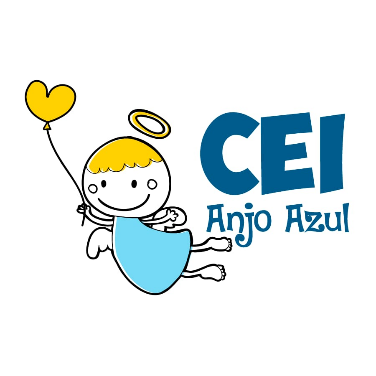 CENTRO DE EDUCAÇÃO INFANTIL ANJO AZULRua 31 de Março/nº 1508Lacerdópolis – SCCEP: 89660 000 Fone: (49) 3552 0279Coordenadora: Marizane Dall’orsolettaE mail: ceianjoazullacerdopolis@gmail.com                     Blogwww.ceianjoazul.blogspot.comFIQUEM EM CASA...APROVEITEM SEU TEMPO, ESTUDEM E BRINQUEM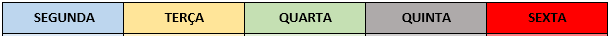 A sugestão de experiência desta semana será brincadeira com movimentos de segurar num lençol, conforme figura abaixo, a Família definirá onde realizará a experiência, a criança vai deitar em cima de um travesseiro ou cobertor e segurando-se no lençol sem levantar do chão, um adulto segurando na ponta do lençol ou pode amarrar em algum lugar firme.OBS: Os pais que quiserem, podem postar em suas redes sociais as crianças realizando as atividades/experiências. São experiências de aprendizagens que poderão ser repetidas durante o período. Atenciosamente: CEI Anjo AzulCARGA HORÁRIA: 3h/aula semanal (plataforma/WhatsApp) DATA: 26/10 até 29/10PROFESSORA DE RECREAÇÃO: FABIULA APARECIDA SILVA SURDITURMA: VESPERTINO          MATERNAL ICARGA HORÁRIA: 5h/aula semanal (plataforma/WhatsApp)DATA: 26/10 até 29/10PROFESSORA DE RECREAÇÃO: LUCIMARA ANDRADE FERRARITURMA: MATUTINO          MATERNAL I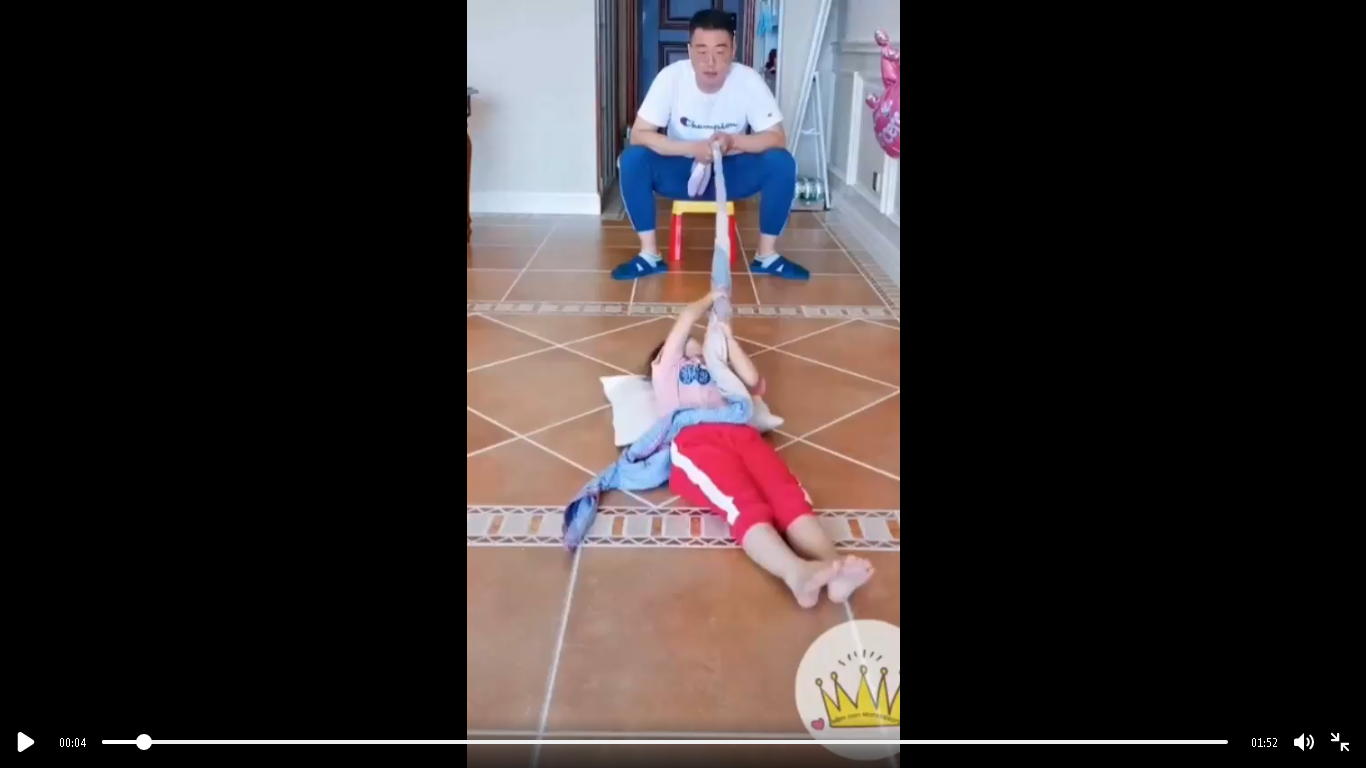 